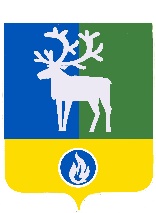 СЕЛЬСКОЕ ПОСЕЛЕНИЕ ЛЫХМАБЕЛОЯРСКИЙ РАЙОНХАНТЫ-МАНСИЙСКИЙ АВТОНОМНЫЙ ОКРУГ – ЮГРА АДМИНИСТРАЦИЯ СЕЛЬСКОГО ПОСЕЛЕНИЯ ЛЫХМАПОСТАНОВЛЕНИЕот 10 апреля 2018 года                                                                                                            № 21О признании утратившим силу постановления администрации сельского поселения Лыхма от 27 июля 2017 года  № 75Постановляю:1. Признать утратившим силу постановление администрации сельского поселения Лыхма от 27 июля 2017 года  № 75 «О внесении изменения в постановление администрации сельского поселения Лыхма от 25 июня 2012 года № 57».2. Опубликовать настоящее постановление в бюллетене «Официальный вестник сельского поселения Лыхма».3. Настоящее постановление вступает в силу после его официального опубликования. 4. Контроль за выполнением постановления возложить на заместителя главы муниципального образования, заведующего сектором муниципального хозяйства администрации сельского поселения Лыхма И.В. Денисову.Глава сельского поселения Лыхма                                                                         С.В.Белоусов